Dieser Antrag muss bis spätestens zum Ende der Bewerbungsfrist im Immatrikulationsamt vorliegen. (Näheres hierzu unter www.uni-oldenburg.de/studium/bewerbungsfristen/)This application needs to present at the registrar’s office by the end of the application deadline. (Please find more information here: www.uni-oldenburg.de/en/students/application-deadline/masters-programme/.)Antrag auf Wechsel in das Fachstudium 
nach dem Deutschkurs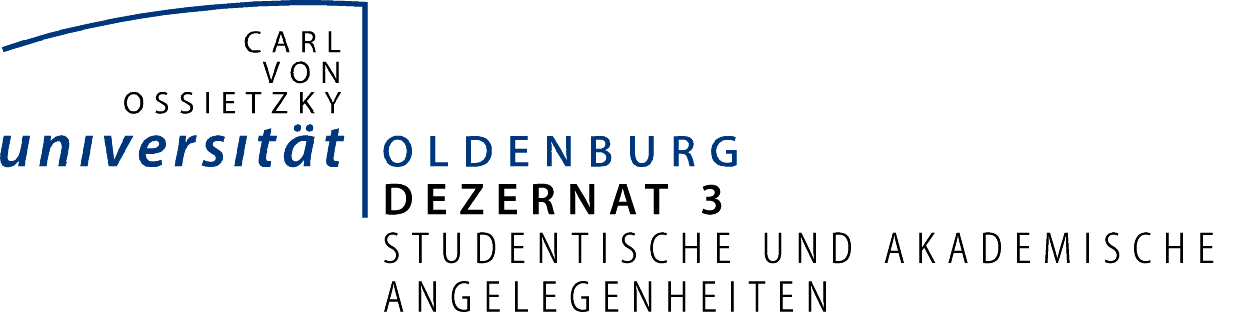 Application for the enrolment into a degree programme after the German language courseZutreffendes bitte ankreuzen oder ausfüllen! Tick or complete as applicableZutreffendes bitte ankreuzen oder ausfüllen! Tick or complete as applicableZutreffendes bitte ankreuzen oder ausfüllen! Tick or complete as applicableZutreffendes bitte ankreuzen oder ausfüllen! Tick or complete as applicableZutreffendes bitte ankreuzen oder ausfüllen! Tick or complete as applicable1.Angaben zur PersonPersonal DetailsAngaben zur PersonPersonal DetailsMatrikelnummerStudent numberMatrikelnummerStudent number        (DD.MM.YYYY)Name / SurnameVorname / First nameVorname / First nameVorname / First nameVorname / First nameGeschlecht / GenderGeschlecht / GenderGeburtsdatum / Date of BirthAdresse / Street name and house number; postcode and town or cityWohnortStraße + HausnummerAdresse / Street name and house number; postcode and town or cityWohnortStraße + HausnummerAdresse / Street name and house number; postcode and town or cityWohnortStraße + HausnummerAdresse / Street name and house number; postcode and town or cityWohnortStraße + HausnummerAdresse / Street name and house number; postcode and town or cityWohnortStraße + HausnummerAdresse / Street name and house number; postcode and town or cityWohnortStraße + HausnummerAdresse / Street name and house number; postcode and town or cityWohnortStraße + HausnummerAdresse / Street name and house number; postcode and town or cityWohnortStraße + HausnummerAdresse / Street name and house number; postcode and town or cityWohnortStraße + HausnummerAdresse / Street name and house number; postcode and town or cityWohnortStraße + HausnummerAdresse / Street name and house number; postcode and town or cityWohnortStraße + HausnummerE-Mail / Email AddressE-Mail / Email AddressE-Mail / Email AddressE-Mail / Email AddressE-Mail / Email AddressE-Mail / Email AddressE-Mail / Email AddressTelefon / Telephone No.Telefon / Telephone No.Telefon / Telephone No.Nationalität / Nationality2.Beantragtes SemesterSemester for which you are applyingBeantragtes SemesterSemester for which you are applyingBeantragtes SemesterSemester for which you are applyingBeantragtes SemesterSemester for which you are applyingBeantragtes SemesterSemester for which you are applyingBeantragtes SemesterSemester for which you are applyingBeantragtes SemesterSemester for which you are applyingBeantragtes SemesterSemester for which you are applyingBeantragtes SemesterSemester for which you are applyingBeantragtes SemesterSemester for which you are applyingBeantragtes SemesterSemester for which you are applyingWintersemesterWinter semesterWintersemesterWinter semesterWintersemesterWinter semester20     /     20     /     20     /     20     /     SommersemesterSummer semesterSommersemesterSummer semester20     20     3.Angaben zum gewünschten StudiengangDetails on the desired degree programmeAngaben zum gewünschten StudiengangDetails on the desired degree programmeAngaben zum gewünschten StudiengangDetails on the desired degree programmeAngaben zum gewünschten StudiengangDetails on the desired degree programmeAngaben zum gewünschten StudiengangDetails on the desired degree programmeAngaben zum gewünschten StudiengangDetails on the desired degree programmeAngaben zum gewünschten StudiengangDetails on the desired degree programmeAngaben zum gewünschten StudiengangDetails on the desired degree programmeAngaben zum gewünschten StudiengangDetails on the desired degree programmeAngaben zum gewünschten StudiengangDetails on the desired degree programmeAngaben zum gewünschten StudiengangDetails on the desired degree programme    Fach-Bachelor (Bachelor’s Programme)    Fach-Bachelor (Bachelor’s Programme)    Fach-Bachelor (Bachelor’s Programme)    Fach-Bachelor (Bachelor’s Programme)    Fach-Bachelor (Bachelor’s Programme)    Fach-Bachelor (Bachelor’s Programme)    Fach-Bachelor (Bachelor’s Programme)    Fach-Bachelor (Bachelor’s Programme)    Fach-Bachelor (Bachelor’s Programme)    Fach-Bachelor (Bachelor’s Programme)    Fach-Bachelor (Bachelor’s Programme)    Fach-Bachelor (Bachelor’s Programme)    Fach-Bachelor (Bachelor’s Programme)    Fach-Bachelor (Bachelor’s Programme)Fach / SubjectFach / SubjectFach / SubjectFach / Subject    2-Fächer-Bachelor (Dual Bachelor’s Programme)    2-Fächer-Bachelor (Dual Bachelor’s Programme)    2-Fächer-Bachelor (Dual Bachelor’s Programme)    2-Fächer-Bachelor (Dual Bachelor’s Programme)    2-Fächer-Bachelor (Dual Bachelor’s Programme)    2-Fächer-Bachelor (Dual Bachelor’s Programme)    2-Fächer-Bachelor (Dual Bachelor’s Programme)    2-Fächer-Bachelor (Dual Bachelor’s Programme)    2-Fächer-Bachelor (Dual Bachelor’s Programme)    2-Fächer-Bachelor (Dual Bachelor’s Programme)    2-Fächer-Bachelor (Dual Bachelor’s Programme)    2-Fächer-Bachelor (Dual Bachelor’s Programme)    2-Fächer-Bachelor (Dual Bachelor’s Programme)    2-Fächer-Bachelor (Dual Bachelor’s Programme)1. Fach / 1st subject1. Fach / 1st subject2. Fach / 2nd subject2. Fach / 2nd subject    Fach-Master (Master’s Programme)    Fach-Master (Master’s Programme)    Fach-Master (Master’s Programme)    Fach-Master (Master’s Programme)    Fach-Master (Master’s Programme)    Fach-Master (Master’s Programme)    Fach-Master (Master’s Programme)    Fach-Master (Master’s Programme)    Fach-Master (Master’s Programme)    Fach-Master (Master’s Programme)    Fach-Master (Master’s Programme)    Fach-Master (Master’s Programme)    Fach-Master (Master’s Programme)    Fach-Master (Master’s Programme)Fach / SubjectFach / SubjectFach / SubjectFach / SubjectHinweis: Bitten fügen Sie diesem Antrag eine Kopie des DSH 2 Zeugnisses bei. Information on applying for the enrolment into a degree programme): Please attach a copy of your DSH 2 certificate.Hinweis: Bitten fügen Sie diesem Antrag eine Kopie des DSH 2 Zeugnisses bei. Information on applying for the enrolment into a degree programme): Please attach a copy of your DSH 2 certificate.Hinweis: Bitten fügen Sie diesem Antrag eine Kopie des DSH 2 Zeugnisses bei. Information on applying for the enrolment into a degree programme): Please attach a copy of your DSH 2 certificate.Hinweis: Bitten fügen Sie diesem Antrag eine Kopie des DSH 2 Zeugnisses bei. Information on applying for the enrolment into a degree programme): Please attach a copy of your DSH 2 certificate.Hinweis: Bitten fügen Sie diesem Antrag eine Kopie des DSH 2 Zeugnisses bei. Information on applying for the enrolment into a degree programme): Please attach a copy of your DSH 2 certificate.Hinweis: Bitten fügen Sie diesem Antrag eine Kopie des DSH 2 Zeugnisses bei. Information on applying for the enrolment into a degree programme): Please attach a copy of your DSH 2 certificate.Hinweis: Bitten fügen Sie diesem Antrag eine Kopie des DSH 2 Zeugnisses bei. Information on applying for the enrolment into a degree programme): Please attach a copy of your DSH 2 certificate.Hinweis: Bitten fügen Sie diesem Antrag eine Kopie des DSH 2 Zeugnisses bei. Information on applying for the enrolment into a degree programme): Please attach a copy of your DSH 2 certificate.Hinweis: Bitten fügen Sie diesem Antrag eine Kopie des DSH 2 Zeugnisses bei. Information on applying for the enrolment into a degree programme): Please attach a copy of your DSH 2 certificate.Hinweis: Bitten fügen Sie diesem Antrag eine Kopie des DSH 2 Zeugnisses bei. Information on applying for the enrolment into a degree programme): Please attach a copy of your DSH 2 certificate.Hinweis: Bitten fügen Sie diesem Antrag eine Kopie des DSH 2 Zeugnisses bei. Information on applying for the enrolment into a degree programme): Please attach a copy of your DSH 2 certificate.3.Ort, Datum / Place, DateOrt, Datum / Place, DateOrt, Datum / Place, DateOrt, Datum / Place, DateOrt, Datum / Place, DateUnterschrift / Signature Unterschrift / Signature Unterschrift / Signature Unterschrift / Signature Unterschrift / Signature Unterschrift / Signature 